7.1.11: Institution celebrates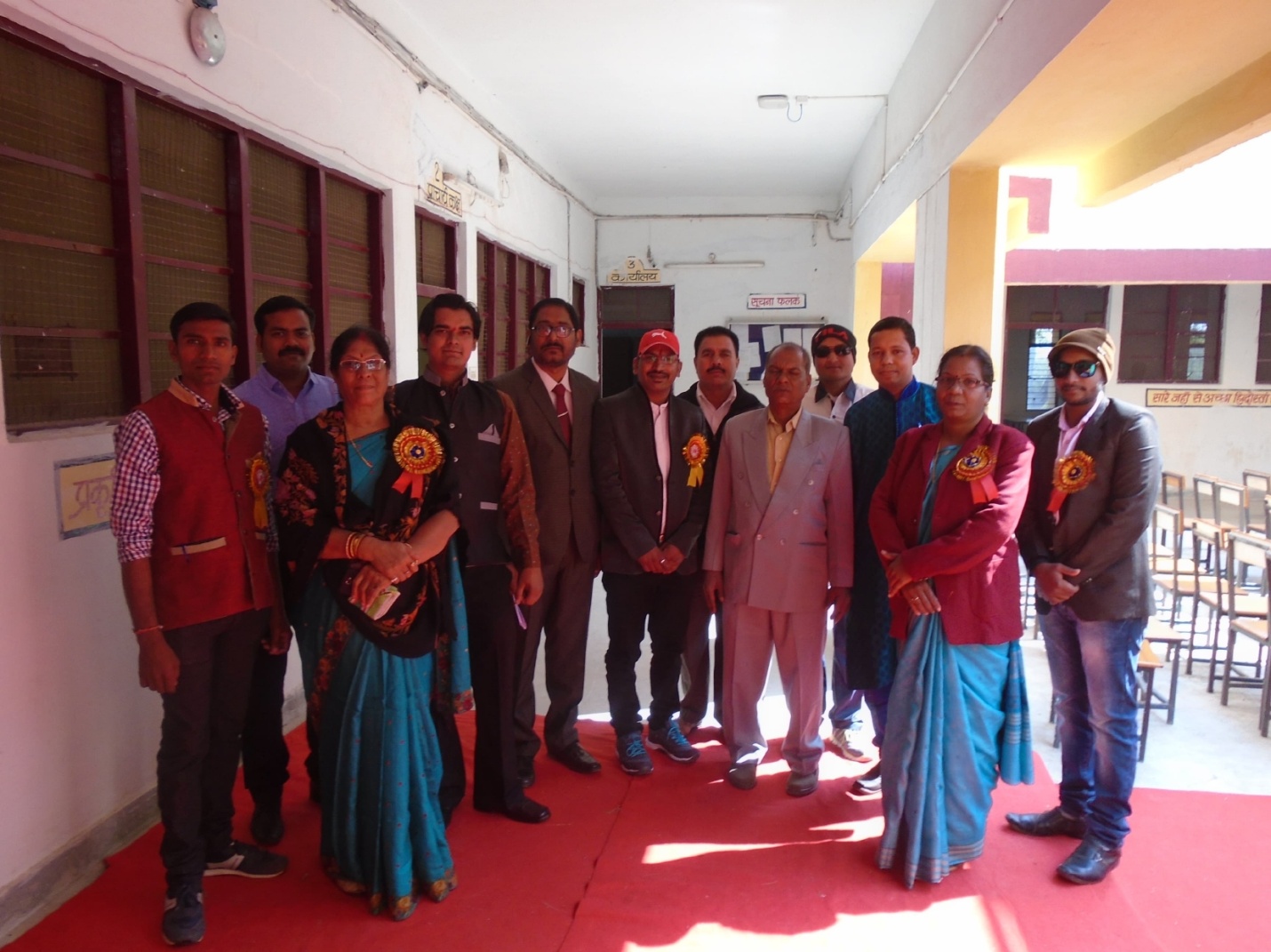 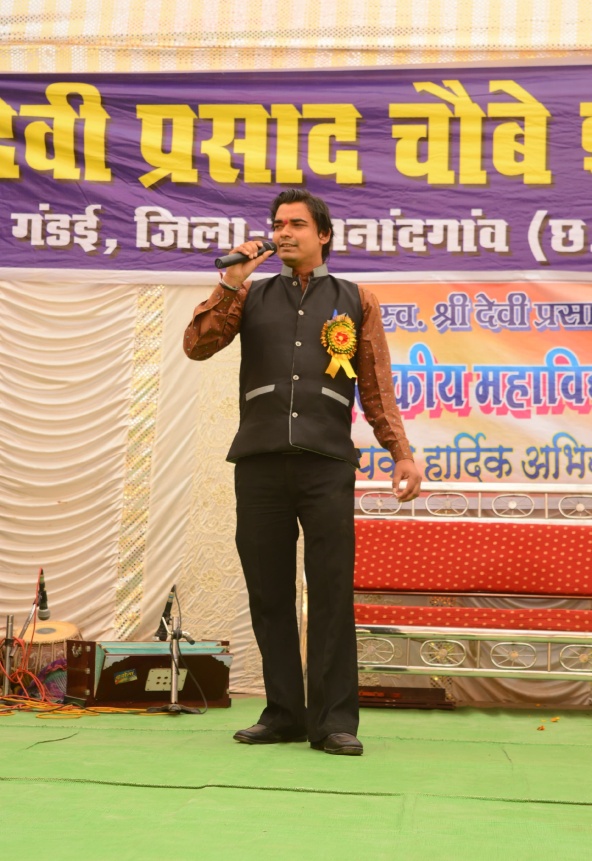 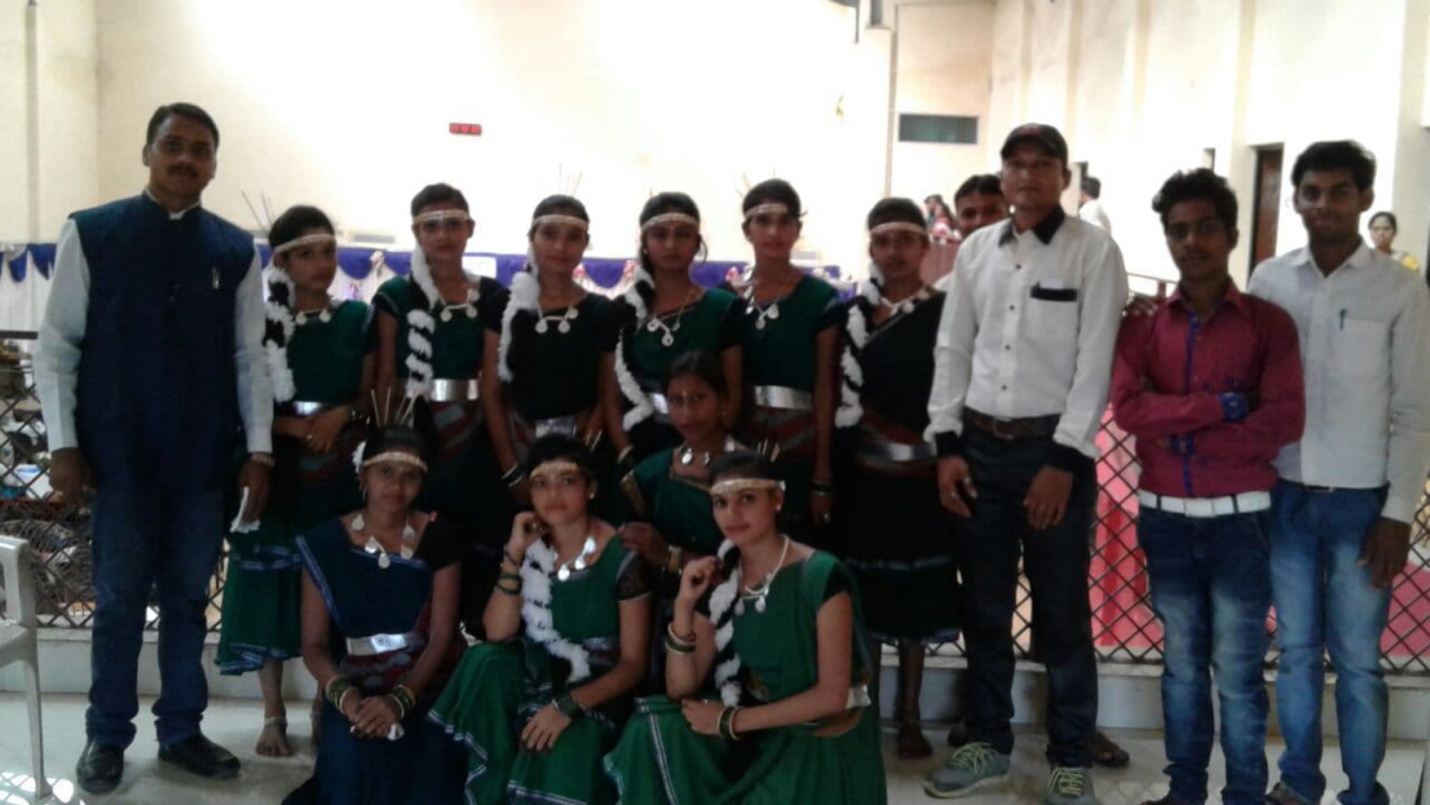 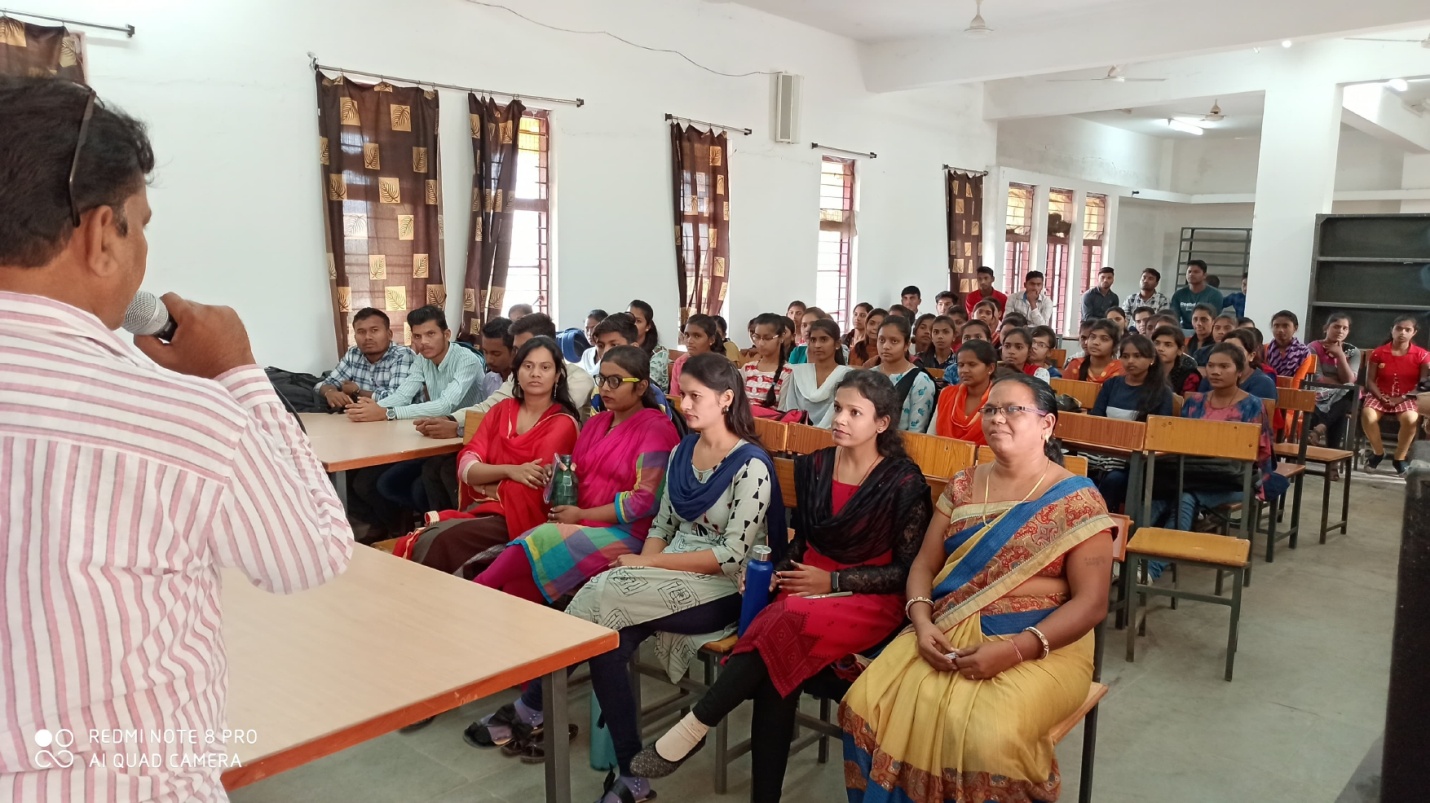 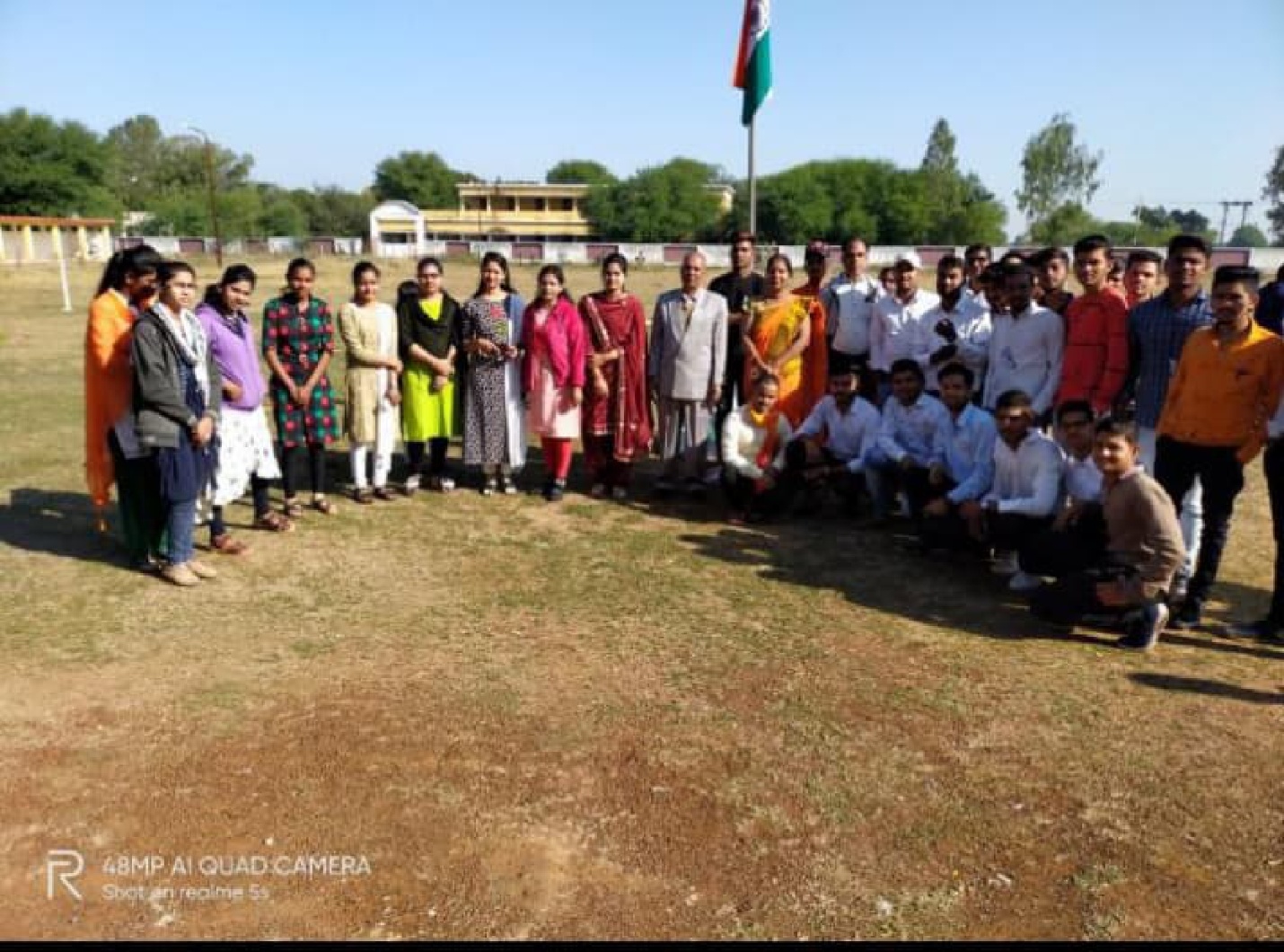 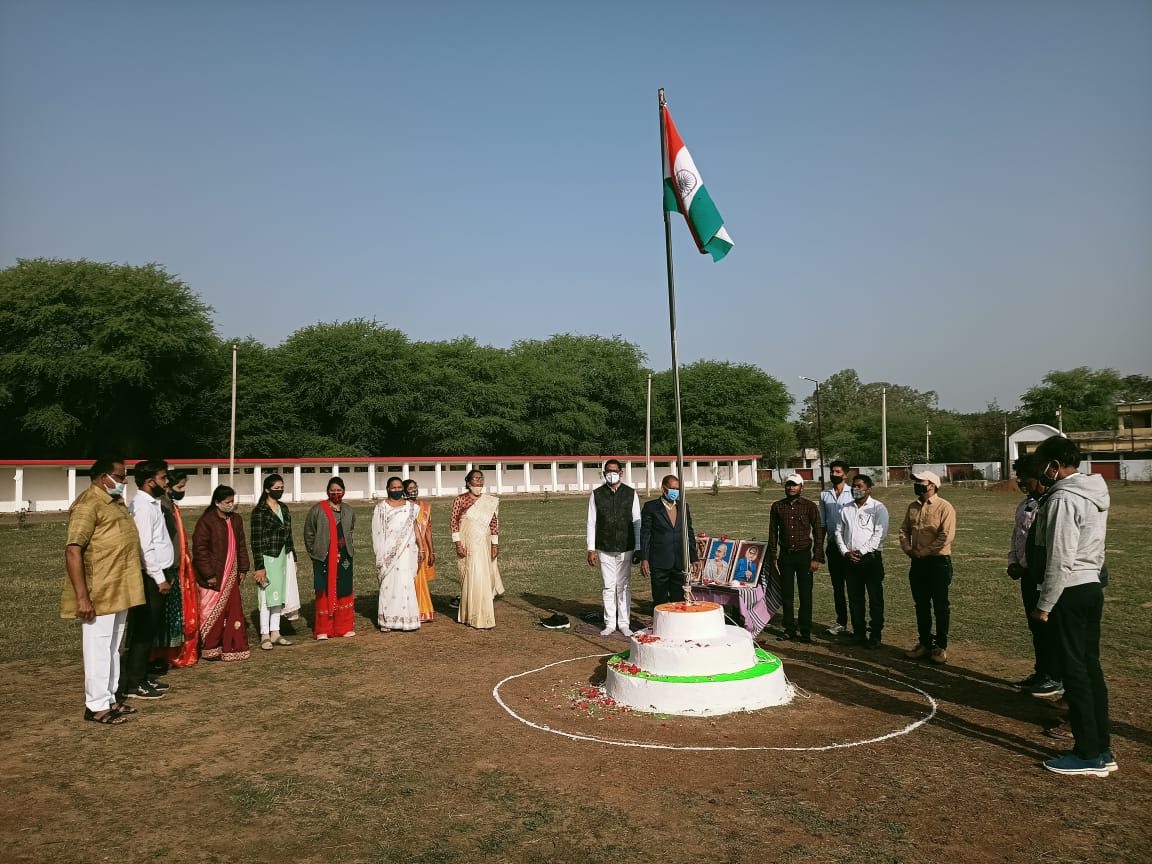 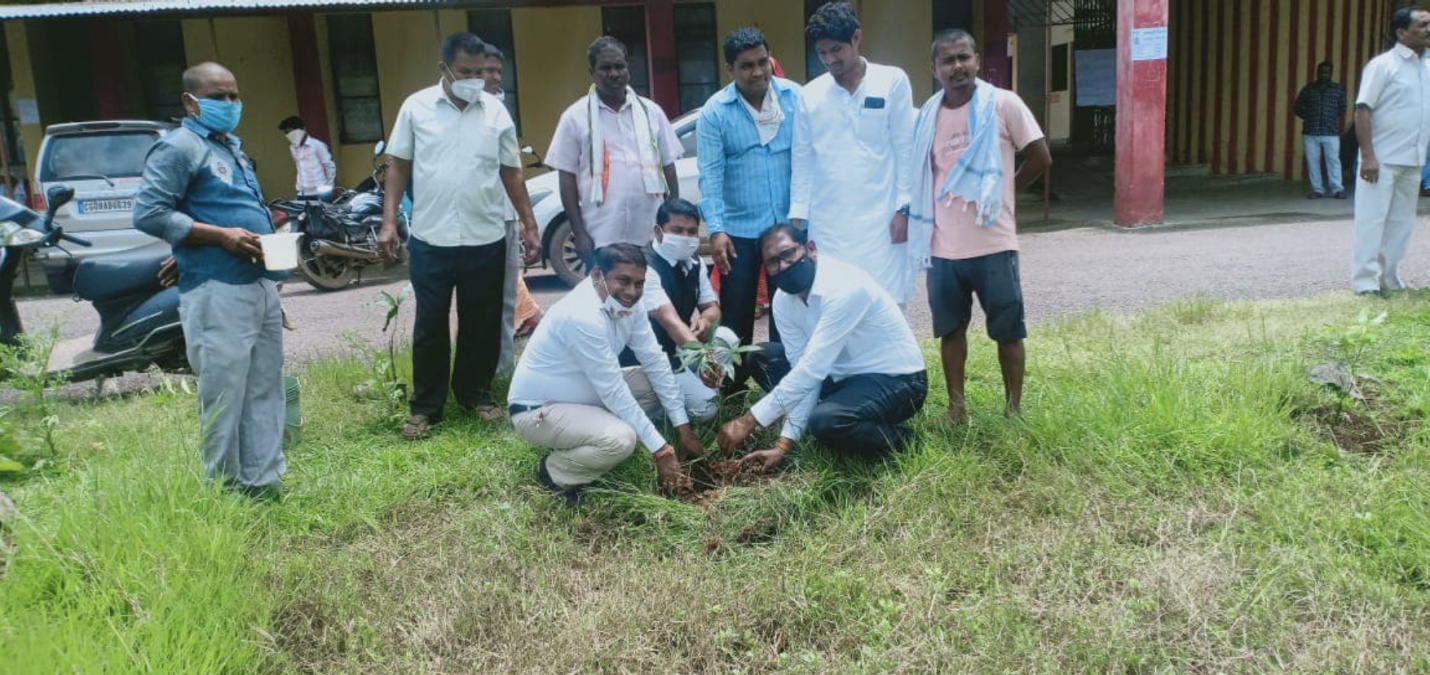 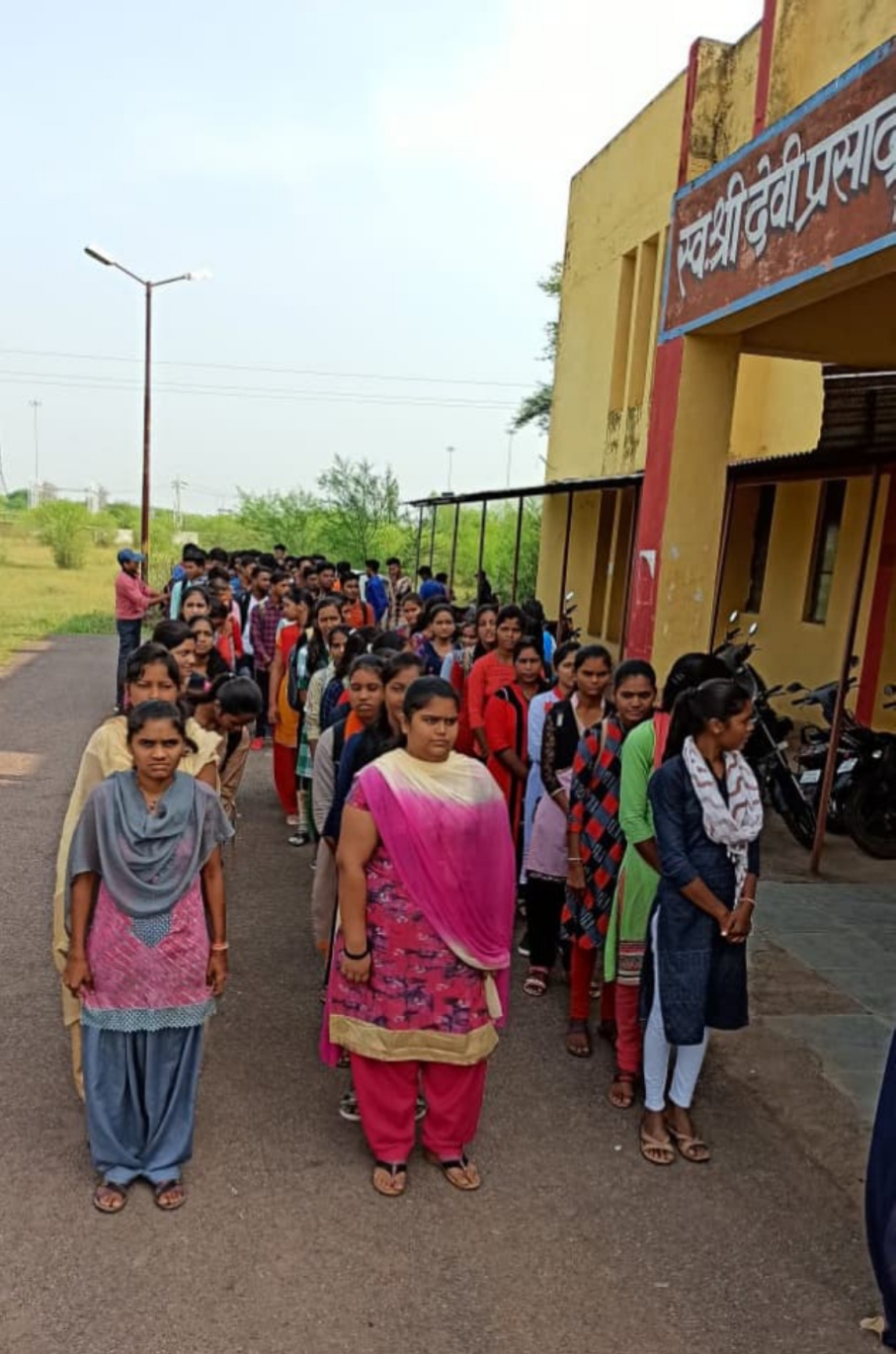 